ПРЕДМЕТ: Енглески Језик	РАЗРЕД: Други	   Трећа недеља 30.3-3.4.2020.НАСТАВА НА ДАЉИНУ – МАТЕРИЈАЛ ЗА РАД Планирана активност – REVISION AND EVALUATION (My house; Garden creatures)Поштовани родитељи и драги ученици,Ове недеље ћемо обновити и проверити оно што смо научили о теми MY HOUSE и GARDEN CREATURES. Прво ћемо имати један задатак о просторијама у кући и о томе где се која налази. Затим ћемо вам задати један забавни пројекат о бубама јер смо о томе говорили прошле недеље.MY HOUSE – EVALUATION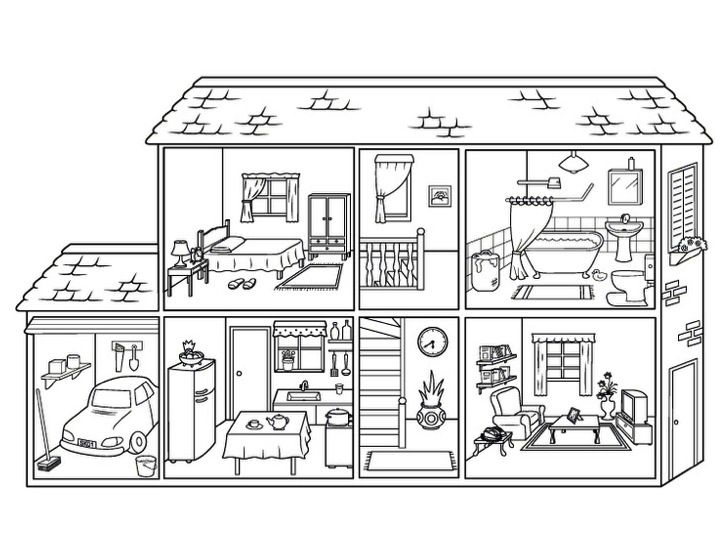 Пажљиво погледајте ову слику и снимите гласовну поруку о томе које просторије видите и где се која просторија налази. Поруку пошаљите својој наставници.GARDEN CREATURES – PROJECT WORK (ПРОЈЕКАТ)Од материјала који су вам доступни и које волите, направите једну од бубица о којима смо говорили претходне недеље. То може бити буба од папира, картона, пластике, каменчића, колаж папира... Пустите машти на вољу! Немојте да правите нешто компликовано, суштина је у томе да се сами потрудите и направите нешто лепо, а да се притом и добро забавите. Будите креативни и уживајте! Пројекат сликајте и пошаљите својој наставници.Ево неколико идеја:https://www.youtube.com/watch?v=Kj5M2N08ahchttps://www.youtube.com/watch?v=aN1eWXj81RY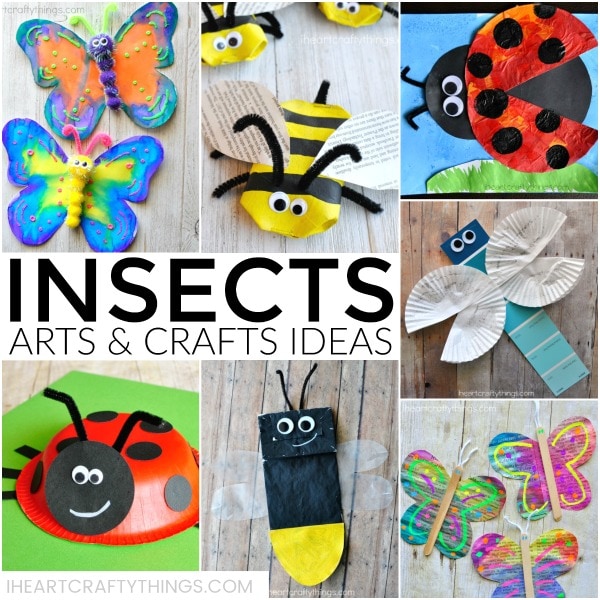 Наставнице: Јулија Петровић, Маријана Живуловић, Валентина Николић, Ивана Милетић и Тања Николић